International Situations Project TranslationInterdependent Happiness ScaleScoring: participants rate each of the 9 items on a Likert-type scale ranging from 1 (not at all applicable) to 7 (very much applicable).  Translation provided by:Larisa Zhuravlova, Zhytomyr Ivan  Franko State University, ZhytomyrHitokoto, H., & Uchida, Y. (2015). Interdependent happiness: Theoretical importance and measurement validity. Journal of Happiness Studies, 16, 211-239.The International Situations Project is supported by the National Science Foundation under Grant No. BCS-1528131. Any opinions, findings, and conclusions or recommendations expressed in this material are those of the individual researchers and do not necessarily reflect the views of the National Science Foundation.International Situations ProjectUniversity of California, RiversideDavid Funder, Principal InvestigatorResearchers:  Gwendolyn Gardiner, Erica Baranski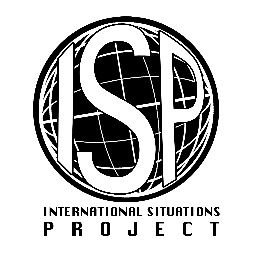 English versionTranslation (Ukrainian)I believe that I and those around me are happyЯ вважаю, що я і люди навколо мене відчувають себе щасливими.I feel that I am being positively evaluated by others around me Я відчуваю, що мене позитивно оцінюють люди навколо мене.I make significant others happy Я роблю щасливими близьких мені людей.Although it is quite average, I live a stable lifeВзагалі все доволі буденно, я живу стабільним життям.I do not have any major concerns or anxietiesВ мене відсутні якісь значні проблеми або причини для занепокоєння.I can do what I want without causing problems for other peopleЯ можу робити те, що я хочу, не створюючи проблем для інших людей.I believe that my life is just as happy as that of others around meЯ вважаю, що моє життя щасливе настільки ж, як і у інших людей навколо мене.I believe that I have achieved the same standard of living as those around meЯ вважаю, що я досягнув такого ж рівня життя, як люди навколо мене.I generally believe that things are going as well for me as they are for others around meЯ взагалі вважаю, що мої справи йдуть настільки ж добре, як і у інших.